Table 1. Examples of soil - reinforcement interaction enhancement methods.Researcher(s)MethodMethodHorpibulsuk and Niramitkornburee (2010)Addition of iron bearing bar to reinforcement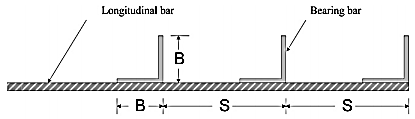 Mosallanezhad et al. (2016)Rooted geogrid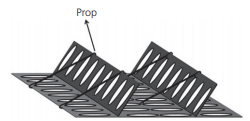 Abdi and Safdari Seh Gonbad (2018)Anchored geogrids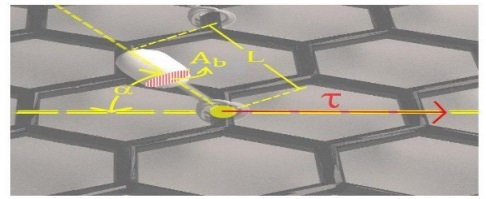 Abdi and Safdari Seh Gonbad (2019)Roughened geotextile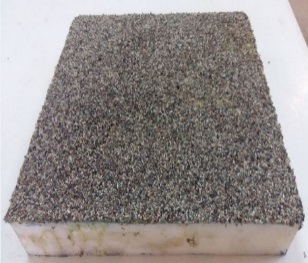 Makkar et al. (2019)3-D geogrid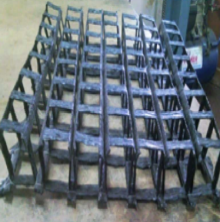 